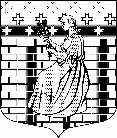 МУНИЦИПАЛЬНОЕ ОБРАЗОВАНИЕ«НОВОДЕВЯТКИНСКОЕ СЕЛЬСКОЕ ПОСЕЛЕНИЕ»ВСЕВОЛОЖСКОГО МУНИЦИПАЛЬНОГО РАЙОНАЛЕНИНГРАДСКОЙ ОБЛАСТИ188673, дер. Новое Девяткино, ул. Школьная, д. 2 , помещ. 13-Н  Всеволожский район, Ленинградская областьТел./факс (812) 679-91-50, (813-70) 65-560АДМИНИСТРАЦИЯПОСТАНОВЛЕНИЕ10.11.2023_                                                                                                        № __381/01-04__    дер. Новое ДевяткиноО внесении изменений в муниципальнуюпрограмму «Благоустройство территориимуниципального образования«Новодевяткинское сельское поселение» Всеволожского муниципального района Ленинградской области на 2022-2024 годы»В соответствии со статьей 179 Бюджетного кодекса Российской Федерации, Федеральным законом от 06.10.2003г. № 131-ФЗ «Об общих принципах организации местного самоуправления в Российской Федерации», постановлением администрации МО «Новодевяткинское сельское поселение» от 25.10.2021г. № 144/01-04 «Об утверждении Порядка разработки, утверждения, реализации и оценки эффективности реализации муниципальных программ (комплексных программ) МО «Новодевяткинское сельское поселение» (с изменениями), на основании постановления администрации МО «Новодевяткинское сельское поселение» от 24.10.2023 № 343 «О внесении изменений в наименования и продлении сроков действия муниципальных программ МО «Новодевяткинское сельское поселение», Устава МО «Новодевяткинское сельское поселение», в целях непрерывности реализации муниципальной программы и обеспечения сопоставимости параметров ее финансового обеспечения, а также актуализации ранее принятого правового акта администрацииПОСТАНОВЛЯЮ:1. Внести в муниципальную программу «Благоустройство территории муниципального образования «Новодевяткинское сельское поселение» Всеволожского муниципального района Ленинградской области на 2022-2024 годы», утвержденную постановлением администрации МО «Новодевяткинское сельское поселение» от 08.11.2021г. № 156/01-04 следующие изменения:1.1. Наименование муниципальной программы изложить в следующей редакции: муниципальная программа «Благоустройство территории муниципального образования «Новодевяткинское сельское поселение» Всеволожского муниципального района Ленинградской области».1.2. Изложить текст муниципальной программы «Благоустройство территории муниципального образования «Новодевяткинское сельское поселение» Всеволожского муниципального района Ленинградской области» в соответствии с приложением к настоящему постановлению.2. Настоящее постановление вступает в силу с момента его подписания.3.Опубликовать настоящее постановление на официальном сайте муниципального образования в сети Интернет.4. Контроль за исполнением настоящего постановления возложить на заместителя главы администрации по экономике, строительству, жилищно-коммунальному хозяйству, благоустройству, безопасности, ГО и ЧС, профилактике терроризма, экстремизма и наркомании Поспелова А.Л.Глава муниципального образования                                                                             Д.АМайоров2. Понятия и терминыБлагоустройство территории – это комплекс мероприятий, направленных на улучшение функционального, санитарного, экологического и эстетического состояния участка.Внутриквартальная территория – территория, расположенная за границами красных линий внутри квартала, а в случае отсутствия красных линий - ограниченная по периметру многоквартирными домами (включая прилегающий газон) и общественными зданиями, а также внутриквартальные проезды, подходы к зданиям, газоны, ограждения и другие элементы благоустройства.Малые архитектурные формы (МАФ) — вспомогательные архитектурные сооружения, оборудование и художественно-декоративные элементы, обладающие собственными простыми функциями и дополняющие общую композицию архитектурного ансамбля застройки. 3. Общая характеристика, основные проблемы и прогноз развитиясферы реализации муниципальной программыМуниципальная программа «Благоустройство территории муниципального образования «Новодевяткинское сельское поселение» Всеволожского муниципального района Ленинградской области», рассчитанная на период 2020-2022 годов (далее по тексту - Программа), содержит перечень, характеристики и механизм реализации мероприятий по благоустройству территории муниципального образования «Новодевяткинское сельское поселение» (далее по тексту – поселение, МО «Новодевяткинское сельское поселение»), необходимых для:- повышения уровня развития и безопасности среды проживания и временного пребывания на территории поселения;- повышения привлекательности территории поселения в качестве рекреационной зоны;- устойчивого и эффективного функционирования объектов благоустройства, расположенных на территории поселения.Разработка и реализация Программы позволят комплексно подойти к решению проблем уровня благоустройства на территории поселения и, как следствие, более эффективно использовать финансовые и материальные ресурсы бюджетов всех уровней.Процесс строительства новых и модернизации имеющихся объектов благоустройства, расположенных на территории поселения окажет существенное влияние на социально-экономическое развитие.Благоустройство территории поселения – важнейшая составная часть потенциала поселения и одна из приоритетных задач органов местного самоуправления.Концепция стратегии социально-экономического развития МО «Новодевяткинское сельское поселение» определяет благоустройство территории населенного пункта как важнейшую составную часть потенциала поселения, а ее развитие - как одну из приоритетных задач органа местного самоуправления.Повышение уровня качества среды проживания и временного нахождения, является необходимым условием стабилизации и подъема экономики поселения и повышения уровня жизни населения.Повышение уровня благоустройства территории стимулирует позитивные тенденции в социально-экономическом развитии МО «Новодевяткинское сельское поселение» и, как следствие, повышение качества жизни населения и временного пребывания гостей на данной территории.Имеющиеся объекты благоустройства, расположенные на территории поселения, не в полной мере обеспечивают растущие потребности и не до конца удовлетворяют современным требованиям, предъявляемым к качеству среды проживания и временного пребывания, а уровень их износа продолжает увеличиваться.Благоустройство в жилых кварталах включает в себя внутриквартальные проезды, тротуары, озеленение, детские игровые площадки, места отдыха.Одной из проблем благоустройства населенных пунктов является негативное отношение жителей к элементам благоустройства: приводятся в негодность детские площадки, разрушаются и разрисовываются фасады зданий, создаются несанкционированные свалки мусора.В сложившемся положении необходимо продолжать комплексное благоустройство в поселении.4. Цель, задачи и ожидаемые результаты муниципальной программыБлагоустройство территории муниципального образования «Новодевяткинское сельское поселение», относится к приоритетным задачам органа местного самоуправления и должна обеспечить благоприятные условия для развития экономики и социальной сферы поселения.Основная цель программы «Благоустройство территории муниципального образования «Новодевяткинское сельское поселение» может быть определена следующими дефинициями:- создание эстетичного вида населенного пункта. Указанная цель является составной частью реализации стратегического плана развития МО «Новодевяткинское сельское поселение»;- обеспечение безопасности проживания и временного пребывания на территории;- повышению доступности территории поселения для населения и хозяйствующих субъектов;- улучшения экологической обстановки;- создание комфортной среды проживания на территории МО «Новодевяткинское сельское поселение»;- организация экономически эффективной системы благоустройства территории муниципального образования, отвечающей современным экологическим, санитарно-гигиеническим требованиям и создающей безопасные и комфортные условия для проживания жителей поселения;- создание благоприятных условий для проживания и отдыха жителей поселения;- установка малых архитектурных форм в местах массового отдыха жителей поселения;- комплексное благоустройство внутриквартальных и придомовых территорий;- обустройство скверов и зон отдыха для жителей поселения.Задачи муниципальной программы:1. Улучшение санитарного состояния территории, обеспечение благоприятных условий для жизни, отдыха и культурной деятельности населения.2. Осуществление работ по строительству, реконструкции и капитальному ремонту объектов благоустройства, расположенных на территории поселения»; установка малых архитектурных форм в местах массового отдыха жителей поселения; комплексное благоустройство внутриквартальных и придомовых территорий; обустройство скверов и зон отдыха для жителей поселения.3. Совершенствование социального пространства МО «Новодевяткинское сельское поселение»:- формирование здорового образа жизни детей, подростков и взрослого населения муниципального образования;- организация экономически эффективной системы благоустройства территории муниципального образования, отвечающей современным экологическим, санитарно-гигиеническим требованиям и создающей безопасные и комфортные условия для проживания жителей поселения;- создание благоприятных условий для проживания и отдыха жителей поселения.Прогнозируемые конечные результаты реализации подпрограммы предусматривают:- повышение уровня транспортной инфраструктуры посредством осуществления оборудования и строительства дополнительных автостоянок;- повышение уровня комфортности и чистоты на территории поселения, посредством установки дополнительного количества малых архитектурных форм (скамеек, урн);- повышение уровня безопасности и комфортности проживания, посредством строительства и реконструкции зон отдыха, спортивных объектов;- создание достойной и экологически безопасной среды обитания и повышение уровня жизни его жителей без привлечения средств государственной поддержки;- обеспечение благоприятной сферы жизнедеятельности населения в поселении;- повышение уровня санитарно-экологического благополучия жителей;- сохранение зеленых насаждений и высадка новых;- обеспечение условий для маломобильных групп населения;- удовлетворение потребности жителей муниципального образования в проведении досуга при посещении новых детских, спортивных площадок и зон отдыха, что позволит популяризовать самостоятельные занятия и спортивные игры среди населения;- улучшение архитектурно-планировочного облика поселения;- улучшение экологической обстановки и санитарно-гигиенических условий жизни в поселении;- улучшение пешеходной доступности граждан к объектам инфраструктуры поселения.В результате реализации программы ожидается создание условий, обеспечивающих комфортные условия для работы и отдыха населения на территории муниципального образования «Новодевяткинское сельское поселение».Будет скоординирована деятельность предприятий, обеспечивающих благоустройство населенного пункта и предприятий, имеющих на балансе инженерные сети, что позволит исключить случаи раскопки инженерных сетей на вновь отремонтированных объектах благоустройства и восстановление благоустройства после проведения земляных работ.Эффективность подпрограммы оценивается по следующим показателям:- улучшение санитарного благополучия территорий, приведение объектов муниципального образования к требуемому эксплуатационному уровню, формирование надлежащего эстетического облика поселения;- информированность граждан, индивидуальных предпринимателей и юридических лиц о правилах в сфере благоустройства территории муниципального образования;- уменьшение количества жалоб на внешний облик и на проблемы благоустройства территории муниципального образования;- уровень благоустроенности муниципального образования (обеспеченность поселения зелеными насаждениями, детскими игровыми и спортивными площадками).Реализация подпрограммы приведет к:- улучшению внешнего вида территории МО «Новодевяткинское сельское поселение»;- повышению комфортности улиц и парков поселения;- улучшение экологической обстановки и создание среды, комфортной для проживания жителей поселения;- совершенствование эстетического состояния территории поселения;- увеличение площади благоустроенных зелёных насаждений в поселении; - создание зелёных зон для отдыха жителей;- предотвращение сокращения зелёных насаждений.Таблица 1Структура муниципальной программы__________________________<1> Приводятся ключевые (социально значимые) задачи, планируемые к решению комплексов процессных мероприятий по предложению ответственного исполнителя муниципальной программы (комплексной программы)<2> Приводится краткое описание социальных, экономических и иных эффектов для каждой задачи структурного элемента<3> Состоит из целей муниципальной программы (комплексной программы)Таблица № 2Финансовое обеспечение муниципальной программы<1> Состоит из целей муниципальной программы (комплексной программы)Таблица № 3Перечень мероприятий (результатов)муниципальной программы<1> Состоит из целей муниципальной программы (комплексной программы)Таблица № 4Показатели комплекса процессных мероприятийПриложениек постановлению администрацииот 10 ноября 2023 №    381   /01-041. ПАСПОРТмуниципальной программы «Благоустройство территориимуниципального образования «Новодевяткинское сельское поселение»Всеволожского муниципального района Ленинградской области»Сроки реализации муниципальной программы2022 - 2026 годыОтветственный исполнитель муниципальной программыМуниципальное казенное учреждение «Агентство по развитию и обслуживанию территории» муниципального образования «Новодевяткинское сельское поселение» Всеволожского муниципального района Ленинградской области (далее – МКУ «Агентство по развитию и обслуживанию территории»)Соисполнители муниципальной программыНетУчастники муниципальной программыМКУ «Агентство по развитию и обслуживанию территории»Цели муниципальной программыБлагоустройство территории муниципального образования «Новодевяткинское сельское поселение»Задачи муниципальной программы1. Улучшение санитарного состояния территории, обеспечение благоприятных условий для жизни, отдыха и культурной деятельности населения.2. Осуществление работ по строительству, реконструкции и капитальному ремонту объектов благоустройства, расположенных на территории поселения»; установка малых архитектурных форм в местах массового отдыха жителей поселения; комплексное благоустройство внутриквартальных и придомовых территорий; обустройство скверов и зон отдыха для жителей поселения.3. Совершенствование социального пространства МО «Новодевяткинское сельское поселение»:- формирование здорового образа жизни детей, подростков и взрослого населения муниципального образования;- организация экономически эффективной системы благоустройства территории муниципального образования, отвечающей современным экологическим, санитарно-гигиеническим требованиям и создающей безопасные и комфортные условия для проживания жителей поселения;- создание благоприятных условий для проживания и отдыха жителей поселения.Ожидаемые (конечные) результаты реализации муниципальной программы- повышение уровня транспортной инфраструктуры посредством осуществления оборудования и строительства дополнительных автостоянок,- повышение уровня комфортности и чистоты на территории поселения, посредством установки дополнительного количества малых архитектурных форм (скамеек, урн),- повышение уровня безопасности и комфортности проживания, посредством строительства и реконструкции зон отдыха, спортивных объектов,- создание достойной и экологически безопасной среды обитания и повышение уровня жизни его жителей без привлечения средств государственной поддержки,- обеспечение благоприятной сферу жизнедеятельности населения в поселении,- повышение уровня санитарно-экологического благополучия жителей,- сохранение зеленых насаждений и высадка новых,- обеспечение условий для маломобильного населения,     - удовлетворение потребности жителей муниципального образования в проведении досуга при посещении новых детских, спортивных площадок и зон отдыха, что позволит популяризовать самостоятельные занятия и спортивные игры среди населения,- улучшение архитектурно-планировочного облика поселения,- улучшение экологической обстановки и санитарно-гигиенических условий жизни в поселении,- улучшение пешеходной доступности граждан к объектам инфраструктуры поселения.Федеральные проекты, реализуемые в рамках реализации муниципальной программыНетФинансовое обеспечение муниципальной программы - всего, в том числе по годам реализацииОбщий объем финансирования муниципальной программы составляет – 160 810 553,78 рублей, в том числе:2022 год –      34 029 842,53 рублей;2023 год –      41 273 963,69 рублей;2024 год –      35 106 747,56 рублей;2025 год –      25 200 000,00 рублей;2026 год –      25 200 000,00 рублейРазмер налоговых расходов, направленных на достижение целей муниципальной программы - всего, в том числе по годам реализацииОбщий объем налоговых расходов, направленных на достижение цели муниципальной программы составляет 0,0 рублей, в том числе:2022 год – 0,0 рублей;2023 год – 0,0 рублей;2024 год – 0,0 рублей;2025 год – 0,0 рублей;2026 год – 0,0 рублей№ п/пЗадачи структурного элемента<1>Краткое описание ожидаемых эффектов от реализации задачи структурного элемента<2>1231.Комплекс процессных мероприятий <3> «Благоустройство территории МО «Новодевяткинское сельское поселение»Комплекс процессных мероприятий <3> «Благоустройство территории МО «Новодевяткинское сельское поселение»1.1.Задача 1 «Улучшение санитарного состояния территории, обеспечение благоприятных условий для жизни, отдыха и культурной деятельности населения»Уборка территории МО «Новодевяткинское сельское поселение»1.2.Задача 2 «Осуществление работ по строительству, реконструкции и капитальному ремонту объектов благоустройства, расположенных на территории поселения»; установка малых архитектурных форм в местах массового отдыха жителей поселения; комплексное благоустройство внутриквартальных и придомовых территорий; обустройство скверов и зон отдыха для жителей поселения»Благоустройство территории МО «Новодевяткинское сельское поселение»1.3.Задача 3 «Совершенствование социального пространства МО «Новодевяткинское сельское поселение»:- формирование здорового образа жизни детей, подростков и взрослого населения муниципального образования;- организация экономически эффективной системы благоустройства территории муниципального образования, отвечающей современным экологическим, санитарно-гигиеническим требованиям и создающей безопасные и комфортные условия для проживания жителей поселения;- создание благоприятных условий для проживания и отдыха жителей поселенияОбслуживание детских и спортивных площадок МО «Новодевяткинское сельское поселение», ремонт оборудования.Обслуживание зеленых насаждений МО «Новодевяткинское сельское поселение»Наименование муниципальной программы, структурного элемента/источник финансового обеспеченияОбъем финансового обеспечения по годам реализации, рублейОбъем финансового обеспечения по годам реализации, рублейОбъем финансового обеспечения по годам реализации, рублейОбъем финансового обеспечения по годам реализации, рублейОбъем финансового обеспечения по годам реализации, рублейОбъем финансового обеспечения по годам реализации, рублейНаименование муниципальной программы, структурного элемента/источник финансового обеспечения2022 год2023 год2024 год2025 год2026 годВсего1234567Муниципальная программа «Благоустройство территории муниципального образования «Новодевяткинское сельское поселение» Всеволожского муниципального района Ленинградской области» (всего), в том числе:34 029 842,5341 273 963,6935 106 747,5625 200 000,0025 200 000,00160 810 553,78Федеральный бюджет0,00,00,00,00,00,0Областной бюджет3 164 100,003 151 200,003 061 200,000,00,09 376 500,00Бюджет муниципального образования30 865 742,5338 122 763,6932 045 547,5625 200 000,0025 200 000,00151 434 053,78Внебюджетные источники0,00,00,00,00,00,0Объем налоговых расходов0,00,00,00,00,00,0Муниципальная программа, в том числе по структурным элементам:Структурный элемент 1: <1> «Благоустройство территории муниципального образования «Новодевяткинское сельское поселение» (всего),в том числе:34 029 842,5341 273 963,6935 106 747,5625 200 000,0025 200 000,00160 810 553,78Федеральный бюджет0,00,00,00,00,00,0Областной бюджет3 164 100,003 151 200,003 061 200,000,00,09 376 500,00Бюджет муниципального образования30 865 742,5338 122 763,6932 045 547,5625 200 000,0025 200 000,00151 434 053,78Внебюджетные источники0,00,00,00,00,00,0Наименование мероприятия (результата)Объем финансового обеспечения по годам реализации, рублейОбъем финансового обеспечения по годам реализации, рублейОбъем финансового обеспечения по годам реализации, рублейОбъем финансового обеспечения по годам реализации, рублейОбъем финансового обеспечения по годам реализации, рублейОбъем финансового обеспечения по годам реализации, рублейНаименование мероприятия (результата)2022 год2023 год2024 год2025 год2026 годВсего1234567Муниципальная программа «Благоустройство территории муниципального образования «Новодевяткинское сельское поселение» Всеволожского муниципального района Ленинградской области»Муниципальная программа «Благоустройство территории муниципального образования «Новодевяткинское сельское поселение» Всеволожского муниципального района Ленинградской области»Муниципальная программа «Благоустройство территории муниципального образования «Новодевяткинское сельское поселение» Всеволожского муниципального района Ленинградской области»Муниципальная программа «Благоустройство территории муниципального образования «Новодевяткинское сельское поселение» Всеволожского муниципального района Ленинградской области»Муниципальная программа «Благоустройство территории муниципального образования «Новодевяткинское сельское поселение» Всеволожского муниципального района Ленинградской области»Муниципальная программа «Благоустройство территории муниципального образования «Новодевяткинское сельское поселение» Всеволожского муниципального района Ленинградской области»Муниципальная программа «Благоустройство территории муниципального образования «Новодевяткинское сельское поселение» Всеволожского муниципального района Ленинградской области»Структурный элемент 1<1> «Благоустройство территории муниципального образования «Новодевяткинское сельское поселение»Структурный элемент 1<1> «Благоустройство территории муниципального образования «Новодевяткинское сельское поселение»Структурный элемент 1<1> «Благоустройство территории муниципального образования «Новодевяткинское сельское поселение»Структурный элемент 1<1> «Благоустройство территории муниципального образования «Новодевяткинское сельское поселение»Структурный элемент 1<1> «Благоустройство территории муниципального образования «Новодевяткинское сельское поселение»Структурный элемент 1<1> «Благоустройство территории муниципального образования «Новодевяткинское сельское поселение»Структурный элемент 1<1> «Благоустройство территории муниципального образования «Новодевяткинское сельское поселение»Мероприятие (результат) № 1.Уборка территории МО «Новодевяткинское сельское поселение»13 537 453,0211 693 822,0017 000 000,0017 000 000,0017 000 000,0076 231 275,02Мероприятие (результат) № 2. Благоустройство внутриквартальных территорий МО «Новодевяткинское сельское поселение»14 533 021,9912 714 368,576 900 000,002 500 000,002 500 000,0039 147 390,56Мероприятие (результат) № 3. Благоустройство территории в д. Новое Девяткино между жилыми домами по улице Ветеранов 4 и Флотская 6: устройство покрытия газонов, альпинариев и рокариев, установки МАФ, посадки деревьев и кустарников.3 536 111,520,000,000,000,003 536 111,52Мероприятие (результат) № 4. Обслуживание детских и спортивных площадок МО «Новодевяткинское сельское поселение», ремонт оборудования 1 124 367,003 000 000,003 000 000,003 000 000,003 000 000,0013 124 367,00Мероприятие (результат) № 5. Обслуживание зеленых насаждений МО «Новодевяткинское сельское поселение»274 248,001 632 000,001 500 000,001 500 000,001 500 000,006 406 248,00Мероприятие (результат) № 6. Оформление поселка к праздничным датам955 900,00900 000,001 100 000,001 100 000,001 100 000,005 155 900,00Мероприятие (результат) № 7. Организация работ по ликвидации несанкционированных свалок (несанкционированного мусора)68 741,00133 000,00100 000,00100 000,00100 000,00501 741,00Мероприятие (результат) № 8.Благоустройство территории в д.Новое Девяткино на детской площадке возле МКД№14 по ул. Ветеранов: устройство резинового покрытия, установка детского оборудования0,00911 483,030,000,000,00911 483,03Мероприятие (результат) № 9.Благоустройство территории в д.Новое Девяткино на детской площадке между МКД №5 и МКД №7 по ул.Озерная: устройство резинового покрытия, установка детского оборудования, окраска ограждения0,003 653 651,100,000,000,003 653 651,10Мероприятие (результат) № 10.Капитальный ремонт покрытия и замена оборудования детской площадки с западной стороны водоема. Общественная территория №6 "Территория, прилегающая к озеру"0,006 635 638,990,000,000,006 635 638,99Мероприятие (результат) №11.Ремонт детской площадки с заменой оборудования за домом по ул. Энергетиков, 2 -6  д. Новое Девяткино Всеволожский район Ленинградская область0,000,003 180 281,170,000,003 180 281,17Мероприятие (результат) №12.Ремонт детской площадки с заменой оборудования за домом по ул. Ветеранов, 2 д. Новое Девяткино Всеволожский район Ленинградская область0,000,002 326 466,390,000,002 326 466,39№ п/пНаименование комплекса процессных мероприятийЕд. изм.Значение показателей по годамЗначение показателей по годамЗначение показателей по годамЗначение показателей по годамЗначение показателей по годамОтветственный исполнитель№ п/пНаименование комплекса процессных мероприятийЕд. изм.2022 год2023 год2024 год2025 год2026 годОтветственный исполнитель12345671.Комплекс процессных мероприятий «Благоустройство территории муниципального образования «Новодевяткинское сельское поселение»руб.34 029 842,5341 273 963,6935 106 747,5625 200 000,0025 200 000,00МКУ «Агентство по развитию и обслуживанию территории»